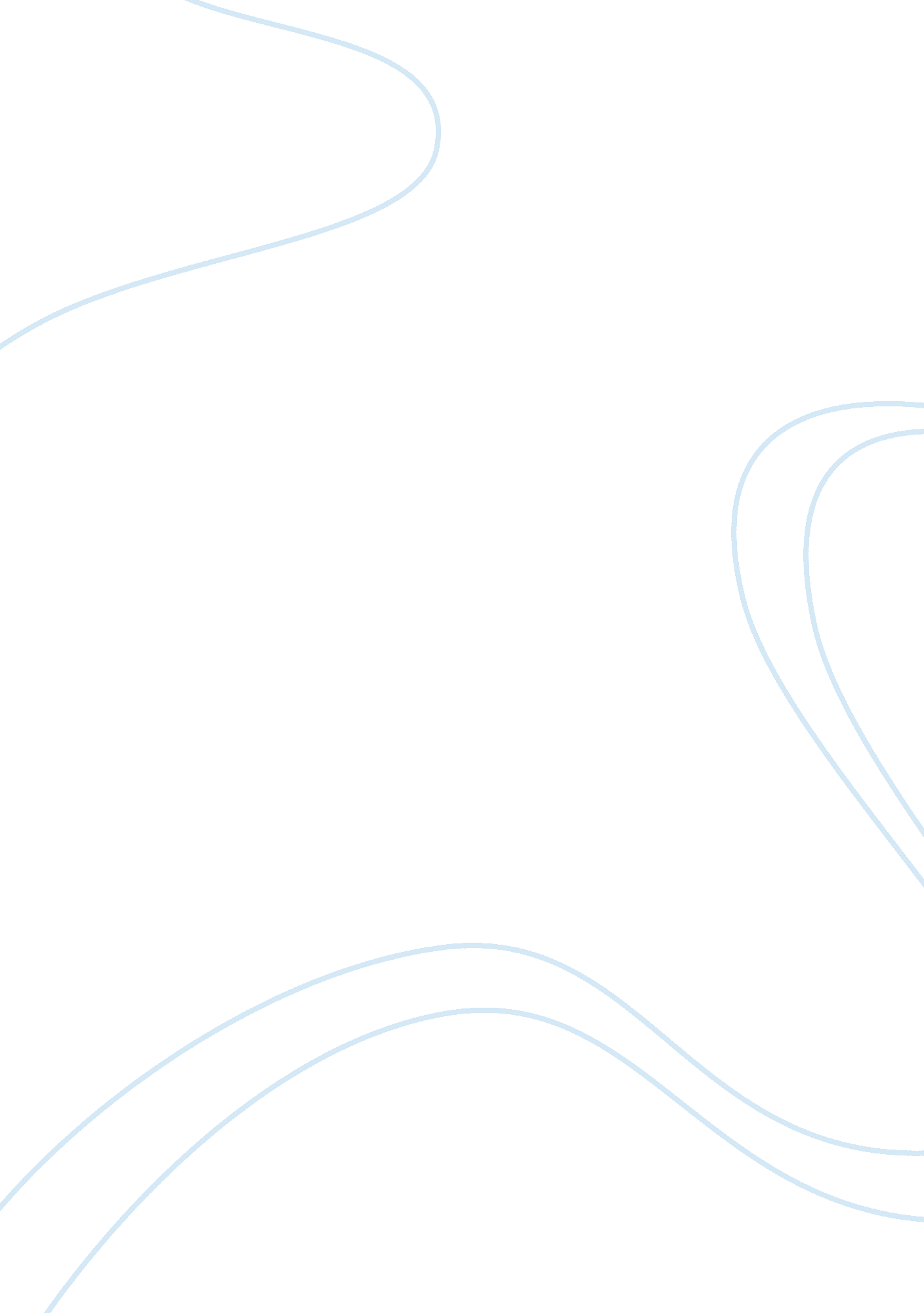 Can men and women ever be just friendsLife, Friendship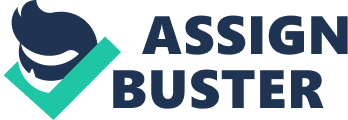 Can men and women ever be “ just friends"? After reading an article with scientific research about this topic I have come to a conclusion. Daily experience suggests that non-romantic friendships between males and females are not only possible, but common. Men and women live, work, and play side-by-side, and generally seem to be able to avoid spontaneously sleeping together. However, the possibility remains that deep inside, countless temptations simmer beneath the surface. The article suggests that there may be some truth to this possibility; that we may think we’re capable of being “ just friends" with members of the opposite sex, but the opportunity for “ romance" is often lurking just around the corner, waiting to pounce at any moment. Researchers brought pairs of opposite-sex friends into a science lab. Privacy was vital; In order to make sure they got honest responses. The researchers not only followed standard procedures regarding confidentiality, but also required both friends to agree verbally to avoid from discussing the study, even after they had left the testing facility. The friendship pairs were then separated, and each member of each pair was asked a series of questions related to his or her romantic feelings toward the friend with whom they were taking the study. The results suggest that men were much more attracted to their female friends than vice versa. Men were also more likely than women to think that their opposite-sex friends were attracted to them. Basically, males assumed that any romantic attraction they experienced was mutual, and were blind to the actual level of romantic interest felt by their female friends. Females generally were not attracted to their male friends; they assumed that this lack of attraction was mutual. In conclusion, I agree with the article I read. Yes women and men can be friends but there will always be a desire romantically from at least one end. It’s true because even though they say they are just friends, if they were given the opportunity, they would take it. 